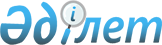 О внесении изменений в Решение Коллегии Евразийской экономической комиссии от 16 января 2018 г. № 6Решение Коллегии Евразийской экономической комиссии от 26 ноября 2019 года № 203
      В целях реализации подпункта "в" пункта 2 Положения о порядке ввоза на таможенную территорию Таможенного союза продукции (товаров), в отношении которой устанавливаются обязательные требования в рамках Таможенного союза, утвержденного Решением Коллегии Евразийской экономической комиссии от 25 декабря 2012 г. № 294, в соответствии с пунктом 8 Протокола о техническом регулировании в рамках Евразийского экономического союза (приложение № 9 к Договору о Евразийском экономическом союзе от 29 мая 2014 года) и пунктом 8 приложения № 2 к Регламенту работы Евразийской экономической комиссии, утвержденному Решением Высшего Евразийского экономического совета от 23 декабря 2014 г. № 98, Коллегия Евразийской экономической комиссии решила: 
      1. Внести в Решение Коллегии Евразийской экономической комиссии от 16 января 2018 г. № 6 "Об утверждении перечня продукции, в отношении которой подача таможенной декларации сопровождается представлением документа об оценке соответствия требованиям технического регламента Таможенного союза "О безопасности машин и оборудования" (ТР ТС 010/2011)" следующие изменения:
      а) наименование и пункт 1 после слов "документа об оценке соответствия" дополнить словами "(сведений о документе об оценке соответствия)";
      б) в перечне продукции, в отношении которой подача таможенной декларации сопровождается представлением документа об оценке соответствия требованиям технического регламента Таможенного союза "О безопасности машин и оборудования" (ТР ТС 010/2011), утвержденном указанным Решением:
      наименование после слов "документа об оценке соответствия" дополнить словами "(сведений о документе об оценке соответствия)";
      пункт 12 в графе 2 перед словами "из 8430" дополнить словами "из 8412".
      2. Настоящее Решение вступает в силу по истечении 30 календарных дней с даты его официального опубликования. 
					© 2012. РГП на ПХВ «Институт законодательства и правовой информации Республики Казахстан» Министерства юстиции Республики Казахстан
				
      Председатель Коллегии      
Евразийской экономической комиссии

Т. Саркисян     
